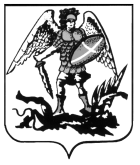 ПРАВИТЕЛЬСТВО АРХАНГЕЛЬСКОЙ ОБЛАСТИМИНИСТЕРСТВО СТРОИТЕЛЬСТВАИ АРХИТЕКТУРЫ АРХАНГЕЛЬСКОЙ  ОБЛАСТИР А С П О Р Я Ж Е Н И Еот 19 февраля 2021 г. № 39-рг. АрхангельскОб учете предложения при подготовке проекта 
о внесении изменений в правила землепользования и застройки муниципального образования «Талажское» Приморского муниципального района Архангельской области 
В соответствии с пунктом 22 Порядка деятельности комиссии 
по подготовке проектов правил землепользования и застройки муниципальных образований Архангельской области, утвержденного постановлением министерства строительства и архитектуры Архангельской области от 2 декабря 2019 года № 20-п, а также на основании пункта 32 протокола заседания комиссии по подготовке проектов правил землепользования и застройки муниципальных образований Архангельской области от 15 февраля 2021 года № 10:1. Учесть при подготовке проекта о внесении изменений в правила землепользования и застройки муниципального образования «Талажское» Приморского муниципального района Архангельской области предложение администрации сельского поселения «Талажское» Приморского муниципального района Архангельской области (вх. № 201-3721 
от 25 декабря 2020 года) об изменении территории, не подлежащей градостроительному зонированию, на территориальную зону специального назначения, связанную с захоронениями (кодовое обозначение СП-1), 
в отношении земельного участка, расположенного в кадастровом квартале 29:16:050401, с целью формирования данного участка для размещения кладбища.2. Опубликовать настоящее распоряжение на официальном сайте Правительства Архангельской области в информационно-телекоммуникационной сети «Интернет». 3. Направить копию настоящего распоряжения в орган местного самоуправления Приморского муниципального района Архангельской области для официального опубликования в порядке, установленном 
для официального опубликования муниципальных правовых актов, иной официальной информации. 4. Рекомендовать органу местного самоуправления сельского поселения «Талажское» Приморского муниципального района Архангельской области опубликовать настоящее распоряжение на официальном сайте в информационно-телекоммуникационной сети «Интернет».5. Настоящее распоряжение вступает в силу со дня его подписания. Исполняющий обязанностиминистра строительства и архитектурыАрхангельской области   					             С.Ю. Строганова